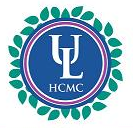 CHƯƠNG TRÌNHTọa đàm khoa học cấp Trường “Vì sao bài viết của bạn bị từ chối?”30/6/2022 – A1002, cơ sở Nguyễn Tất Thành7h45 – 8h10Đăng ký đại biểu8h10 – 8h30Phát biểu khai mạc Tọa đàm8h30 – 9h45Diễn giả trình bày về các chủ đề: (1) Phân tích những yêu cầu chung đối với bài viết quốc tế; (2) Phân tích các lỗi thường gặp trong dự thảo bài viết gửi đến các tạp chí quốc tế;(3) Thảo luận những giải pháp hữu hiệu hỗ trợ giảng viên đăng tải bài viết trên các tạp chí quốc tế; (4) Nhận diện những tạp chí quốc tế mạo danh.  TS Lê Huỳnh Tấn Duy -  Phó trưởng khoa Luật Hình sựThS NCS Lê Hoàng Phong – Phó trưởng khoa Quản trị 9h45 – 11h15Thảo luận – trao đổi11h15Bế mạc Tọa đàm